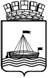 АДМИНИСТРАЦИЯ ГОРОДА ТЮМЕНИДЕПАРТАМЕНТ ПО СПОРТУ И МОЛОДЕЖНОЙ ПОЛИТИКЕ ПРИКАЗ На основании ходатайств и требований ЕВСК, в целях пропаганды физической культуры среди населения, в соответствии с ведомственной целевой программой «Развитие физической культуры и спорта в городе Тюмени на 2012-2014», утвержденной распоряжением Администрации города Тюмени от  17.10.2011г. № 468-рк.,  ПРИКАЗЫВАЮ:Присвоить 2 спортивный разряд по баскетболу:Антипину Антону (МАОУ ДОД СДЮСШОР №3);Григорьеву Ивану (МАОУ ДОД СДЮСШОР №3);Заровнятных Игорю (МАОУ ДОД СДЮСШОР №3);Пешкову Роману (МАОУ ДОД СДЮСШОР №3);Вершинину Роману (МАОУ ДОД СДЮСШОР №3);Москвину Игорю (МАОУ ДОД СДЮСШОР №3);Аврамкову Сергею (МАОУ ДОД СДЮСШОР №3);Полунину Сергею (МАОУ ДОД СДЮСШОР №3).Присвоить 2 спортивный разряд по танцевальному спорту:Чуклин Егору (МАОУ ДОД ДЮСШ «Грация»);Токаревой Анастасии (МАОУ ДОД ДЮСШ «Грация»).Присвоить 2 спортивный разряд по греко-римской борьбе:Курнатовскому  Павлу (МАОУ ДОД СДЮСШОР №1).Присвоить 2 спортивный разряд по спортивному ориентированию:Харбину Сергею (МАОУ ДОД СДЮСШОР №2);Печень Никите (МАОУ ДОД СДЮСШОР №2);Сивачеву Артему (МАОУ ДОД СДЮСШОР №2);Козик Антону (МАОУ ДОД СДЮСШОР №2).Присвоить 2 спортивный разряд по легкой атлетике:Хамидулиной Алене (ГАОУ СПО ТО «Тюменский педагогический колледж №1).Присвоить 2 спортивный разряд по настольному теннису:Бабаниной Виолетте (МАОУ ДОД СДЮСШОР №3);Барабанщиковой Алине (МАОУ ДОД СДЮСШОР №3);Саренко Юлианне (МАОУ ДОД СДЮСШОР №3).Присвоить 2 спортивный разряд по прыжкам на батуте:Кукушкину Александру (МАОУ ДОД СДЮСШОР №1);Маргарян Аргишти (МАОУ ДОД СДЮСШОР №1);Слабодян Никите (МАОУ ДОД СДЮСШОР №1);Ярёменко Игорю (МАОУ ДОД СДЮСШОР №1);Расковалову Сергею (МАОУ ДОД СДЮСШОР №1);Бикмулину Сергею (МАОУ ДОД СДЮСШОР №1);Рожиной Софье (МАОУ ДОД СДЮСШОР №1);Мочаловой Майе (МАОУ ДОД СДЮСШОР №1);Зубову Петру (МАОУ ДОД СДЮСШОР №1);Ямщикову Ивану (МАОУ ДОД СДЮСШОР №1);Елясову Семёну (МАОУ ДОД СДЮСШОР №1).Присвоить 2 спортивный разряд по конному спорту:Замчевской Александре (МАОУ ДОД СДЮСШОР №1);  Кельчиной Нине (МАОУ ДОД СДЮСШОР №1);  Хорошилову Артёму (МАОУ ДОД СДЮСШОР №1);  Огородновой Татьяне (МАОУ ДОД СДЮСШОР №1);  Башкеевой Ольге (МАОУ ДОД СДЮСШОР №1);Бабшановой Евгении (МАОУ ДОД СДЮСШОР №1);Калининой Марии (МАОУ ДОД СДЮСШОР №1).Присвоить 2 спортивный разряд по футболу:Немобину Дмитрию (ФК «Тюмень»);Рафаелян Владимиру (ФК «Тюмень»);Бастрон Никите (ФК «Тюмень»).Присвоить 3 спортивный разряд по баскетболу:Сигову Владимиру (МАОУ ДОД СДЮСШОР №3);Мокринскому Алексею (МАОУ ДОД СДЮСШОР №3);Моталину Евгению (МАОУ ДОД СДЮСШОР №3);Плишкину Игорю (МАОУ ДОД СДЮСШОР №3);Лысакову Александру (МАОУ ДОД СДЮСШОР №3);Павлову Денису (МАОУ ДОД СДЮСШОР №3);Кукиеву Эмилю (МАОУ ДОД СДЮСШОР №3);Андрееву Александру (МАОУ ДОД СДЮСШОР №3);Кудрявцеву Максиму (МАОУ ДОД СДЮСШОР №3); Крюкову Роману (МАОУ ДОД СДЮСШОР №3);Майер Максиму (МАОУ ДОД СДЮСШОР №3);Маркову Евгению (МАОУ ДОД СДЮСШОР №3);Ротащенко Денису (МАОУ ДОД СДЮСШОР №3);Добрыдневу Владиславу (МАОУ ДОД СДЮСШОР №3);Усачеву Данилу (МАОУ ДОД СДЮСШОР №3);Ермоленко Илье (МАОУ ДОД СДЮСШОР №3);Романову Семену (МАОУ ДОД СДЮСШОР №3).Присвоить 3 спортивный разряд по спортивной аэробике:Глебову Владиславу (МАОУ ДОД ДЮЦ «Вероника»);Кондрашиной Елизавете (МАОУ ДОД ДЮЦ «Вероника»).Присвоить 3 спортивный разряд по легкой атлетике:Галинко Марии (ГАОУ СПО ТО «Тюменский педагогический колледж №1).Присвоить 3 спортивный разряд по конному спорту:Гариной Виктории (МАОУ ДОД СДЮСШОР №1);Курбатовой Алле (МАОУ ДОД СДЮСШОР №1);Паршуковой Олесе (МАОУ ДОД СДЮСШОР №1);Колмагорову Ивану (МАОУ ДОД СДЮСШОР №1);Михайловой Алисе (МАОУ ДОД СДЮСШОР №1);Путинцевой Алле (МАОУ ДОД СДЮСШОР №1);Рявкиной Анастасии (МАОУ ДОД СДЮСШОР №1);Михайловой  Элеоноре (МАОУ ДОД СДЮСШОР №1);Парфёновой  Анастасии (МАОУ ДОД СДЮСШОР №1);Ефремовой Екатерине (МАОУ ДОД СДЮСШОР №1);Кульчик  Алисе (МАОУ ДОД СДЮСШОР №1).Присвоить 3 спортивный разряд по настольному теннису:Аудучинок Татьяне (МАОУ ДОД СДЮСШОР №3);Буньковой Дарье (МАОУ ДОД СДЮСШОР №3);Шамину Олегу (МАОУ ДОД СДЮСШОР №3);Зиминой Ульяне (МАОУ ДОД СДЮСШОР №3);Леконцевой Ане (МАОУ ДОД СДЮСШОР №3);Аристовой Анне (МАОУ ДОД СДЮСШОР №3);Ивановой Анастасии (МАОУ ДОД СДЮСШОР №3);Агафоновой Екатерине (МАОУ ДОД СДЮСШОР №3);Кельтман Кириллу (МАОУ ДОД СДЮСШОР №3).Присвоить 3 спортивный разряд по прыжкам на батуте:Бородиной Анастасии (МАОУ ДОД СДЮСШОР №1);Шевчик Екатерине (МАОУ ДОД СДЮСШОР №1);Ершовой Анне (МАОУ ДОД СДЮСШОР №1);Ганичкиной  Ангелине (МАОУ ДОД СДЮСШОР №1);Кошелеву Михаилу (МАОУ ДОД СДЮСШОР №1);Бородулину Арсению (МАОУ ДОД СДЮСШОР №1);Медведеву Елисею (МАОУ ДОД СДЮСШОР №1);Павельеву Алексею (МАОУ ДОД СДЮСШОР №1);Серебрякову Максиму (МАОУ ДОД СДЮСШОР №1);Базилёву Андрею (МАОУ ДОД СДЮСШОР №1);Данилову Матвею (МАОУ ДОД СДЮСШОР №1).Присвоить 1 юношеский разряд по баскетболу:Оскирко Александру (МАОУ ДОД СДЮСШОР №3);Буй Павлу (МАОУ ДОД СДЮСШОР №3);Воронину Никите (МАОУ ДОД СДЮСШОР №3).Присвоить 1 юношеский разряд по гребному слалому:Шишкину Алексею (МАОУ ДОД СДЮСШОР №2);Гончарову Данилу (МАОУ ДОД СДЮСШОР №2).Присвоить 1 юношеский разряд по греко-римской борьбе:Валееву Ринату (МАОУ ДОД СДЮСШОР №3);Мавлюшеву Никите (МАОУ ДОД СДЮСШОР №3);Скрынник Данилу (МАОУ ДОД СДЮСШОР №3);Бурдину Лазарю (МАОУ ДОД СДЮСШОР №3);Пахомову Григорию (МАОУ ДОД СДЮСШОР №1);Фёдорову Никите (МАОУ ДОД СДЮСШОР №1).Присвоить 1 юношеский разряд по легкой атлетике:Найденовой Анне  (ГАОУ СПО ТО «Тюменский педагогический колледж №1);Кореневой Анастасии (ГАОУ СПО ТО «Тюменский педагогический колледж №1);Ивановой Евгении (ГАОУ СПО ТО «Тюменский педагогический колледж №1);Галинко Марии (ГАОУ СПО ТО «Тюменский педагогический колледж №1);Хамидулиной Алене (ГАОУ СПО ТО «Тюменский педагогический колледж №1).Присвоить 1 юношеский разряд по танцевальному спорту:Сафаргалиеву Роману (МАОУ ДОД ДЮСШ «Грация»);Кочегаровой Маргарите (МАОУ ДОД ДЮСШ «Грация»);Лошкову Данилу (МАОУ ДОД ДЮСШ «Грация»);Шевелевой Олесе (МАОУ ДОД ДЮСШ «Грация»);Мартыновой Анне (МАОУ ДОД ДЮСШ «Грация»);Мхитарян Владимиру (МАОУ ДОД ДЮСШ «Грация»);Амирхановой Екатерине (МАОУ ДОД ДЮСШ «Грация»).Присвоить 1 юношеский разряд по прыжкам на батуте:Загайновой Алине (МАОУ ДОД СДЮСШОР №1);Рыбальченко Лилии (МАОУ ДОД СДЮСШОР №1);Сидорову Андрею (МАОУ ДОД СДЮСШОР №1);Федотову Валерию (МАОУ ДОД СДЮСШОР №1);Лошманову Матвею (МАОУ ДОД СДЮСШОР №1);Пискарёву Егору (МАОУ ДОД СДЮСШОР №1);Колунину Артёму (МАОУ ДОД СДЮСШОР №1);Распипову Матвею (МАОУ ДОД СДЮСШОР №1).Присвоить 1 юношеский разряд по спортивному ориентированию:Ситникову Артему (МАОУ ДОД СДЮСШОР №2).Присвоить 1 юношеский разряд по настольному теннису:Сироткиной Арине (МАОУ ДОД СДЮСШОР №3);Сироткину Семену (МАОУ ДОД СДЮСШОР №3);Бологову Александру (МАОУ ДОД СДЮСШОР №3);Феоктистовой Екатерине (МАОУ ДОД СДЮСШОР №3);Ефимову Евгению (МАОУ ДОД СДЮСШОР №3);Габдулхаевой Алине (МАОУ ДОД СДЮСШОР №3); Разумкову Владиславу (МАОУ ДОД СДЮСШОР №3);Шкуратову Андрею (МАОУ ДОД СДЮСШОР №3);Савельевой Милене (МАОУ ДОД СДЮСШОР №3);Кирилловой Анне (МАОУ ДОД СДЮСШОР №3);Кабуловой Алене (МАОУ ДОД СДЮСШОР №3);Насоновоу Богдану (МАОУ ДОД СДЮСШОР №3);Сорокину Кириллу (МАОУ ДОД СДЮСШОР №3);Дубравину Александру (МАОУ ДОД СДЮСШОР №3);Гребневу Льву (МАОУ ДОД СДЮСШОР №3).Присвоить 1 юношеский разряд по спортивной аэробике:Чуниной Наталье (МАОУ ДОД ДЮЦ «Авангард»);Шиян Анне (МАОУ ДОД ДЮЦ «Авангард»);Шиян Полине (МАОУ ДОД ДЮЦ «Авангард»).Присвоить 2 юношеский разряд по танцевальному спорту:Паненко Марку (МАОУ ДОД ДЮСШ «Грация»);Мусиенко Екатерине (МАОУ ДОД ДЮСШ «Грация»);Мальчихину Юрию (МАОУ ДОД ДЮСШ «Грация»);Уразаевой Диане (МАОУ ДОД ДЮСШ «Грация»).Присвоить 2 юношеский разряд по греко-римской борьбе:Тюменову Адаму (МАОУ ДОД СДЮСШОР №3);Щербакову Артему (МАОУ ДОД СДЮСШОР №3);Щеткову Леониду (МАОУ ДОД СДЮСШОР №3);Казарян Арману (МАОУ ДОД СДЮСШОР №3);Щеткову Леониду (МАОУ ДОД СДЮСШОР №3);Патрушеву Илье (МАОУ ДОД СДЮСШОР №3);Чупрову Александру (МАОУ ДОД СДЮСШОР №3);Медведеву Валентину (МАОУ ДОД СДЮСШОР №3).Присвоить 2 юношеский разряд по прыжкам на батуте:Кокшарову Роману (МАОУ ДОД СДЮСШОР №1);Спиридонову Дмитрию (МАОУ ДОД СДЮСШОР №1).Присвоить 2 юношеский разряд по гребному слалому:Бочкаревой Валерии (МАОУ ДОД СДЮСШОР №2).Присвоить 2 юношеский разряд по баскетболу:Исабеков Рамазану (МАОУ ДОД СДЮСШОР №3).Присвоить 2 юношеский разряд по легкой атлетике:Закарян Лилит (ГАОУ СПО ТО «Тюменский педагогический колледж №1);Арслановой Регине (ГАОУ СПО ТО «Тюменский педагогический колледж №1);Николаевой Алене (ГАОУ СПО ТО «Тюменский педагогический колледж №1);Кривоноговой Анне (ГАОУ СПО ТО «Тюменский педагогический колледж №1);Гавриловской Екатерине (ГАОУ СПО ТО «Тюменский педагогический колледж №1);Ивановой Евгении (ГАОУ СПО ТО «Тюменский педагогический колледж №1).Присвоить 2 юношеский разряд по лыжным гонкам:Таркову Вадиму (МАОУ ДОД СДЮСШОР №2).Присвоить 2 юношеский разряд по спортивному ориентированию:Дубогрий Борису (МАОУ ДОД ДЮЦ «Пламя»);Дубогрий Роману (МАОУ ДОД ДЮЦ «Пламя»);Титову Данилу (МАОУ ДОД СДЮСШОР №2);Голишевскому Илье (МАОУ ДОД СДЮСШОР №2).Присвоить 2 юношеский разряд по настольному теннису:Рахимчаловой Алине (МАОУ ДОД СДЮСШОР №3);Зюркаловой Еве (МАОУ ДОД СДЮСШОР №3);Решетникову Егору (МАОУ ДОД СДЮСШОР №3);Соловьевой Ольге (МАОУ ДОД СДЮСШОР №3);Федоровой Арине (МАОУ ДОД СДЮСШОР №3);Ковалевич Кириллу (МАОУ ДОД СДЮСШОР №3);Мирюгину Владиславу (МАОУ ДОД СДЮСШОР №3);Анисимову Евгению (МАОУ ДОД СДЮСШОР №3);Кузеванову Артему (МАОУ ДОД СДЮСШОР №3);Каримову Амиру (МАОУ ДОД СДЮСШОР №3);Рязанову Андрею (МАОУ ДОД СДЮСШОР №3);Исакову Владимиру (МАОУ ДОД СДЮСШОР №3);Зиминой Юлии (МАОУ ДОД СДЮСШОР №3);Улановой Дарье (МАОУ ДОД СДЮСШОР №3);Алтуниной Ксении (МАОУ ДОД СДЮСШОР №3);Гостюхиной Лидии (МАОУ ДОД СДЮСШОР №3);Киселевой Ксении (МАОУ ДОД СДЮСШОР №3);Костюк Павлу (МАОУ ДОД СДЮСШОР №3);Кусонскому Тимофею (МАОУ ДОД СДЮСШОР №3);Локоткову Никите (МАОУ ДОД СДЮСШОР №3);Обухову Добрыне (МАОУ ДОД СДЮСШОР №3);Бобоик Александру (МАОУ ДОД СДЮСШОР №3);Емельяновой Валерии (МАОУ ДОД СДЮСШОР №3);Пульниковой Анастасии (МАОУ ДОД СДЮСШОР №3);Зыряновой Виктории (МАОУ ДОД СДЮСШОР №3).Присвоить 3 юношеский разряд по спортивному ориентированию:Вяткину Евгению (МАОУ ДОД СДЮСШОР №2);Малыгину Никите (МАОУ ДОД СДЮСШОР №2);Спиридоновой Юлии (МАОУ ДОД СДЮСШОР №2).Присвоить 3 юношеский разряд по спортивной аэробике:Смирновой Дарье (МАОУ ДОД ДЮЦ «Авангард»);Гаджиловой Ольге (МАОУ ДОД ДЮЦ «Авангард»);Ершовой Маргарите (МАОУ ДОД ДЮЦ «Авангард»).Присвоить 3 юношеский  разряд по прыжкам на батуте:Кузовлёвой Ульяне (МАОУ ДОД СДЮСШОР №1);Гусевой Валерии (МАОУ ДОД СДЮСШОР №1);Казимирскому Егору (МАОУ ДОД СДЮСШОР №1);Ярунову Константину (МАОУ ДОД СДЮСШОР №1);Решетникову Константину (МАОУ ДОД СДЮСШОР №1);Селезнёву Илье (МАОУ ДОД СДЮСШОР №1).Присвоить 3 юношеский разряд по легкой атлетике:Николаевой Алене (ГАОУ СПО ТО «Тюменский педагогический колледж №1).Присвоить 3 юношеский разряд по греко-римской	 борьбе:Семёнову Виталию (МАОУ ДОД СДЮСШОР №3);Соловьеву Тимофею (МАОУ ДОД СДЮСШОР №3);Косик Егору (МАОУ ДОД СДЮСШОР №3);Орищенко Ивану (МАОУ ДОД СДЮСШОР №3);Молодкину Артему (МАОУ ДОД СДЮСШОР №3);Попкову Ивану (МАОУ ДОД СДЮСШОР №3);Мишарину Данилу (МАОУ ДОД СДЮСШОР №3);Коблову Кириллу (МАОУ ДОД СДЮСШОР №3);Беликову Дмитрию (МАОУ ДОД СДЮСШОР №3);Яруллину Артуру (МАОУ ДОД СДЮСШОР №3);Полякову Сергею (МАОУ ДОД СДЮСШОР №3);Дементьеву Ивану (МАОУ ДОД СДЮСШОР №3);Налобину Семену (МАОУ ДОД СДЮСШОР №3);Коваленко Эдуарду (МАОУ ДОД СДЮСШОР №3);Мусавирову Рамилю (МАОУ ДОД СДЮСШОР №3);Зеркину Егору (МАОУ ДОД СДЮСШОР №3);Ермолаеву Никите (МАОУ ДОД СДЮСШОР №3);Дырда Михаилу (МАОУ ДОД СДЮСШОР №3);Кодирову Ормону (МАОУ ДОД СДЮСШОР №3);Бизину Евгению (МАОУ ДОД СДЮСШОР №3);Кузнецову Данилу (МАОУ ДОД СДЮСШОР №3);Колисниченко Андрею (МАОУ ДОД СДЮСШОР №3);Доровину Егору (МАОУ ДОД СДЮСШОР №3);Лопкову Виталию (МАОУ ДОД СДЮСШОР №3);Агашову Эльвину (МАОУ ДОД СДЮСШОР №3);Макаренко Глебу (МАОУ ДОД СДЮСШОР №3);Куприянову Владимиру (МАОУ ДОД СДЮСШОР №3);Васильеву Лву (МАОУ ДОД СДЮСШОР №3);Букрееву Максиму (МАОУ ДОД СДЮСШОР №3);Стрелкову Максиму (МАОУ ДОД СДЮСШОР №3);Худых Кириллу (МАОУ ДОД СДЮСШОР №3);Макрушину Ярославу (МАОУ ДОД СДЮСШОР №3);Третьякову Ивану (МАОУ ДОД СДЮСШОР №3);Хачатрян Артуру (МАОУ ДОД СДЮСШОР №3);Валентирову Вадиму (МАОУ ДОД СДЮСШОР №3);Олексович Павлу (МАОУ ДОД СДЮСШОР №3);Романову Алексею (МАОУ ДОД СДЮСШОР №3);Аскерову Рафику (МАОУ ДОД СДЮСШОР №3);Ишутину Владиславу (МАОУ ДОД СДЮСШОР №3);Крыжаекову Дмитрию (МАОУ ДОД СДЮСШОР №3);Мартиросян Арташину (МАОУ ДОД СДЮСШОР №3); Поршневу Григорию (МАОУ ДОД СДЮСШОР №3);Букову Сергею (МАОУ ДОД СДЮСШОР №3);Козлову Илье (МАОУ ДОД СДЮСШОР №1).Присвоить 3 юношеский разряд по хоккею:Антипину Михаилу (МАОУ ДОД СДЮСШОР №3);Менщикову Вадиму (МАОУ ДОД СДЮСШОР №3);Железнову Антону (МАОУ ДОД СДЮСШОР №3);Новожилову Максиму (МАОУ ДОД СДЮСШОР №3);Солобоеву Владиславу (МАОУ ДОД СДЮСШОР №3);Тюменцеву Андрею (МАОУ ДОД СДЮСШОР №3);Мицкевич Дмитрию (МАОУ ДОД СДЮСШОР №3);Менжесарову Аслану (МАОУ ДОД СДЮСШОР №3);Виноградову Рафаэлю (МАОУ ДОД СДЮСШОР №3);Герасимову Никите (МАОУ ДОД СДЮСШОР №3);Максимову Вадиму (МАОУ ДОД СДЮСШОР №3);Гитиятуллину Руслану (МАОУ ДОД СДЮСШОР №3);Романову Никите (МАОУ ДОД СДЮСШОР №3);Труфанову Станиславу (МАОУ ДОД СДЮСШОР №3);Аксенову Данилу (МАОУ ДОД СДЮСШОР №3);Меркурьеву Денису (МАОУ ДОД СДЮСШОР №3);Шульгину Алексею (МАОУ ДОД СДЮСШОР №3);Самородову Алексею (МАОУ ДОД СДЮСШОР №3);Назаренко Данилу (МАОУ ДОД СДЮСШОР №3);Елсуфьеву Егору (МАОУ ДОД СДЮСШОР №3);Тарасову Александру (МАОУ ДОД СДЮСШОР №3);Коровину Данилу (МАОУ ДОД СДЮСШОР №3);Хабарову Роману (МАОУ ДОД СДЮСШОР №3);Киселеву Даниилу (МАОУ ДОД СДЮСШОР №3);Метрошкину Николаю (МАОУ ДОД СДЮСШОР №3);Биткову Ивану (МАОУ ДОД СДЮСШОР №3);Басмонову Сергею (МАОУ ДОД СДЮСШОР №3);Никулину Андрею (МАОУ ДОД СДЮСШОР №3);Вьютину Евгению (МАОУ ДОД СДЮСШОР №3);Бурцеву Мстиславу (МАОУ ДОД СДЮСШОР №3);Яшмурзину Владиславу (МАОУ ДОД СДЮСШОР №3);Матвееву Артему (МАОУ ДОД СДЮСШОР №3);Фихт Евгению (МАОУ ДОД СДЮСШОР №3);Угрюмову Алексею (МАОУ ДОД СДЮСШОР №3);Моисееву Егору (МАОУ ДОД СДЮСШОР №3).Присвоить 3 юношеский разряд по волейболу:Цечоеву Аслану (МАОУ ДОД СДЮСШОР №3);Абрамову Константину (МАОУ ДОД СДЮСШОР №3);Короветюк Кирилу (МАОУ ДОД СДЮСШОР №3);Седову Евгению (МАОУ ДОД СДЮСШОР №3);Худякову Ярославу (МАОУ ДОД СДЮСШОР №3);Воронову Роману (МАОУ ДОД СДЮСШОР №3);Вакулич Галине (МАОУ ДОД СДЮСШОР №3);Пригаровой Зое (МАОУ ДОД СДЮСШОР №3);Якубовой  Лиане (МАОУ ДОД СДЮСШОР №3);Ивановой Екатерине (МАОУ ДОД СДЮСШОР №3);Шемякиной Ульяне (МАОУ ДОД СДЮСШОР №3);Боргер Кристине (МАОУ ДОД СДЮСШОР №3).Директор департамента						         Е.В. Хромин11.06.2013№179aО присвоении спортивного разряда